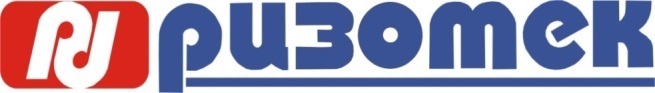 Уважаемые партнеры!Приглашаем вас на вебинар«Информационно-новостной дайджест по сервисам 1С:ИТС» - 4 квартал 2015 г.Дата и время проведения: 27 октября 2015 года в 11:00 (Самарское время)Форма проведения: дистанционнаяЦелевая аудитория: руководители;менеджеры, ответственные за развитие направлений 1С:ИТС;специалисты, внедряющие сервисы клиентам. Регистрируйтесь прямо сейчас!Для участия в вебинаре заполните, пожалуйста, заявку и отправьте её на адрес kar@risotec.ru Программа вебинараНовости  направления 1С:ИТС (изменения в назначении типов цен с ноябрьского выпуска 1С:ИТС)Новое в Стандарте Регулярного сопровождения (порядок оформления взаимоотношений с клиентами)Изменения в законодательстве в части ЭДОИзменения в функционале сервиса 1С-Отчетность (отправка отчетности в ФТС, автоматическая установка ViPNet CSP, подключение к 1С-ЭДО в мастере 1С-Отчетности, новый личный кабинет, советы по переводу клиента на сервиса 1С-Отчетность)  Новое в сервисе 1С:Облачный архив (обновленный агент резервного копирования, расширенные настройки нового агента)Новости сервиса 1С-Бухфон (изменение цен с 1 октября 2015 года, новые возможности в программе и личном кабинете партнера)Изменения в функционале сервисов 1С:Линк, 1С:Подпись, 1cfresh.com, 1С:КонтрагентМаркетинговые мероприятия от вендора (акции, семинары, листовки и т.д.)Успешный опыт партнеров 1СЧасто задаваемые вопросы от партнеров 1С Форма заявки для участия в вебинареФорма заявки для участия в вебинареФорма заявки для участия в вебинареФорма заявки для участия в вебинареФорма заявки для участия в вебинареФорма заявки для участия в вебинареФорма заявки для участия в вебинаре№Регион, городНаименованиеорганизацииКод партнераФИОобучающихсяКонтактный телефонЭлектронный адрес1